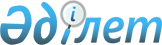 Об утверждении Инструкции по организации эксплуатации военного имущества Вооруженных Сил Республики Казахстан (медицинской техники)Приказ Министра обороны Республики Казахстан от 15 сентября 2022 года № 796. Зарегистрирован в Министерстве юстиции Республики Казахстан 16 сентября 2022 года № 29611
      В соответствии с подпунктом 144) пункта 15 Положения о Министерстве обороны Республики Казахстан, утвержденного постановлением Правительства Республики Казахстан от 2 июня 2022 года № 357, ПРИКАЗЫВАЮ:
      1. Утвердить прилагаемую Инструкцию по организации эксплуатации военного имущества Вооруженных Сил Республики Казахстан (медицинской техники).
      2. Главному военно-медицинскому управлению Вооруженных Сил Республики Казахстан в установленном законодательством порядке Республики Казахстан обеспечить:
      1) государственную регистрацию настоящего приказа в Министерстве юстиции Республики Казахстан;
      2) размещение настоящего приказа на интернет-ресурсе Министерства обороны Республики Казахстан после его первого официального опубликования;
      3) направление сведений в Юридический департамент Министерства обороны Республики Казахстан об исполнении мероприятий, предусмотренных подпунктами 1) и 2) настоящего пункта в течение десяти календарных дней со дня государственной регистрации.
      3. Контроль за исполнением настоящего приказа возложить на курирующего заместителя Министра обороны Республики Казахстан.
      4. Настоящий приказ довести до должностных лиц в части, их касающейся.
      5. Настоящий приказ вводится в действие по истечении десяти календарных дней после дня его первого официального опубликования. Инструкция по организации эксплуатации военного имущества Вооруженных Сил Республики Казахстан (медицинской техники) Глава 1. Общие положения
      1. Инструкция по организации эксплуатации военного имущества Вооруженных Сил Республики Казахстан (медицинской техники) (далее – Инструкция) детализирует организацию эксплуатации медицинской техники Вооруженных Сил Республики Казахстан.
      2. В Инструкции используются следующие основные понятия:
      1) медицинская техника – аппараты, приборы, оборудование, комплексы, системы, применяемые отдельно или в сочетании между собой для оказания медицинской помощи в соответствии с функциональным назначением и эксплуатационными характеристиками, установленными производителем;
      2) эксплуатация военного имущества (медицинской техники) – период жизненного цикла имущества, включающий комплекс мероприятий по планированию и вводу их в эксплуатацию, подготовке и использованию по назначению, техническому обслуживанию, ремонту, хранению, транспортировке, учету, передаче и контролю технического состояния;
      3) техническое (сервисное) обслуживание медицинской техники –комплекс регламентированных нормативной и эксплуатационной документацией мероприятий и операций, в том числе дистанционно (в режиме онлайн, с использованием специализированных программ и оборудования, каналом передачи данных, идентифицированным баркодом или иным методом), по поддержанию и восстановлению исправности и работоспособности медицинского изделия при ее использовании по назначению;
      4) категория военного имущества – условная учетная характеристика военного имущества, предназначенная для определения технического и качественного состояния военного имущества, в целях обеспечения правильной эксплуатации военного имущества, а также признания военного имущества требующим ремонта, не годным к использованию по прямому назначению, выслужившим гарантийные сроки хранения в запасах;
      5) наработка – продолжительность работы или использования медицинского имущества, или объем работы медицинской техники;
      6) межремонтный ресурс – наработка медицинской техники от начала эксплуатации до первого среднего ремонта или между последующими ремонтами;
      7) исправность – состояние медицинской техники при котором соответствует всем требованиям, установленным соответствующей документацией; 
      8) работоспособность – состояние медицинской техники, при котором оно способно выполнять предназначенные ему функции, сохраняя значения заданных параметров;
      9) довольствующая служба – структурное подразделение или государственное учреждение (далее – учреждение) ВС РК, осуществляющее обеспечение медицинским имуществом ВС РК в соответствии с возложенными на них функциями;
      10) хранение медицинской техники – период эксплуатации, при котором оно не используется в определенном интервале времени, а постоянная боевая готовность его поддерживается за счет применения способов и средств защиты от воздействия неблагоприятных факторов внешней среды и выполнения комплекса организационно-технических мероприятий; 
      11) гарантийная наработка – наработка образца медицинской техники, до завершения которой изготовитель гарантирует соответствие образца требованиям эксплуатационной документации, при условии соблюдения норм и правил эксплуатации;
      12) назначенный ресурс – наработка образца медицинской техники, при достижении которой эксплуатация должна быть прекращена независимо от состояния образца;
      13) неснижаемый ресурс – минимально допустимый запас наработки, установленный для медицинской техники;
      14) срок службы (технический ресурс) – прохождение медицинской техники периодов эксплуатации, а также комплекса операций по восстановлению исправности, работоспособности, предусмотренных настоящей Инструкцией, а также эксплуатационной документацией, до наступления состояния медицинской техники, при котором его эксплуатация должна быть прекращена из-за неустранимых нарушений требований безопасности или снижения уровня исправности и работоспособности ниже допустимого;
      15) ремонт медицинской техники – комплекс операций (работ) по восстановлению исправности, работоспособности, технического ресурса военного имущества или его составных частей, при котором устанавливаются следующие виды ремонта: текущий, средний, капитальный и регламентированный;
      16) списание медицинской техники медицинских изделий – документальное оформление акта технического состояния и принятие решения о снятии их с учета.
      3. Монтаж, ремонт, техническое и метрологическое обслуживание медицинской техники осуществляется физическими или юридическими лицами, имеющими право на выполнение работ в соответствии с Законом Республики Казахстан "О разрешениях и уведомлениях".
      4. Ремонт медицинской техники осуществляется специалистами по ремонту медицинской техники военно-медицинских учреждений Вооруженных Сил Республики Казахстан и/или специалистами организаций (предприятий) по техническому обслуживанию и ремонту медицинской техники. Глава 2. Планирование эксплуатации медицинской техники
      5. Планирование эксплуатации медицинской техники осуществляется в военно-медицинских (медицинских) подразделениях.
      Планирование эксплуатации медицинской техники включает планирование технического (сервисного) обслуживания, ремонта, монтажа, пусконаладочных работ, поверки (ремонта) средств измерения и средств измерения медицинского назначения.
      6. При планировании разрабатываются:
      1) план эксплуатации медицинской техники в военно-медицинских (медицинских) подразделениях разрабатывается по форме согласно приложению 1 к настоящей Инструкции;
      2) график технического (сервисного) обслуживания медицинской техники разрабатывается по форме согласно приложению 2 к настоящей Инструкции;
      3) заявка на проведение технического (сервисного) обслуживания и ремонта медицинской техники в воинской части (учреждении) подается по форме согласно приложению 3 к настоящей Инструкции;
      7. В годовой план эксплуатации медицинских изделий включаются: 
      1) указания органа управления медицинской службы на выполнение производственного задания (работ);
      2) данные о наличии и техническом состоянии медицинской техники;
      3) нормы времени на техническое (сервисное) обслуживание и ремонт медицинской техники;
      4) данные о периодичности технического (сервисного) обслуживания медицинской техники;
      5) сроки эксплуатации медицинской техники;
      6) расчет потребности в техническом обслуживании медицинской техники неприкосновенного запаса;
      7) данные о возможностях ремонтных подразделений по выполнению технического (сервисного) обслуживания и ремонта медицинской техники;
      8) расчет потребности в монтаже медицинской техники и проведении пусконаладочных работ;
      9) проводимые организационно-технические мероприятия.
      8. График технического (сервисного) обслуживания медицинской техники воинской части (учреждения) составляется на основании раздела годового плана эксплуатации медицинской техники (производственной деятельности мастерской) ведется по форме согласно приложению 4 к настоящей Инструкции.
      9. Заявка на проведение технического (сервисного) обслуживания и ремонта составляется:
      1) воинскими частями (учреждениями), имеющими штатные ремонтные подразделения – на медицинские изделия, которые не обслужены (отремонтированы) собственными силами и средствами;
      2) воинскими частями (учреждениями), не имеющими штатных ремонтных подразделений – на все медицинские техники, требующие технического (сервисного) обслуживания и ремонта.
      10. Заявка на проведение технического (сервисного) обслуживания и ремонта медицинской техники составляется в двух экземплярах. Один экземпляр заявки представляется воинскими частями (учреждениями) в медицинскую службу вида, рода войск (сил), региональное командование.
      11. В медицинской службе вида, рода войск, регионального командования, медицинском учреждении центрального подчинения ежегодно до 1 декабря текущего года проводится анализ возможностей проведения технического (сервисного) обслуживания и ремонта медицинской техники силами и средствами штатных и внештатных ремонтных подразделений.
      На основании проведенного анализа определяется годовой объем работы ремонтным подразделениям, составляется график технического (сервисного) обслуживания и ремонта медицинской техники, подчиненных воинских частей (учреждений) на планируемый год по форме согласно приложению 5 к настоящей Инструкции.
      12. На медицинскую технику, ремонт и обслуживание которых в медицинской службе вида, рода войск, регионального командования, медицинском учреждений центрального подчинения собственными ремонтными подразделениями не представляется возможным, составляется заявка согласно приложению 3 к настоящей Инструкции, которая представляется в довольствующую службу. В заявку также включаются работы на производство монтажа и пусконаладочные работы, требующие привлечения специалистов ремонтной группы медицинской техники и представителей фирм-поставщиков.
      13. В медицинской службе проводится анализ возможностей проведения технического (сервисного) обслуживания и ремонта медицинской техники силами и средствами специалистами ремонтной группы медицинской техники.
      14. Воинские части (учреждения) центрального подчинения, не имеющие ремонтных подразделений, указаниями начальника довольствующей службы закрепляются за специалистами ремонтной группы медицинской техники или заключает договор на техническое (сервисное) обслуживание (услуги).  Глава 3. Ввод в эксплуатацию медицинских изделий и передача в войсковую часть (медицинское учреждение)
      15. При укомплектовании воинской части и медицинского учреждения принятые образцы медицинской техникой распределяются по подразделениям и вводятся в эксплуатацию. Заносятся в формуляры (паспорта) согласно по форме приложению 6 к настоящей Инструкции медицинских изделий. 
      16. Прием медицинского оборудования и/или отдельных комплектующих (далее – изделия) от поставщика (производителя) производится со складов воинских частей и учреждений на основании нарядов довольствующего органа ВС РК согласно заключенных договоров и в соответствии с Правилами организации финансовой и хозяйственной деятельности в Вооруженных Силах Республики Казахстан утвержденных приказом Министра обороны Республики Казахстан от 29 июля 2017 года № 399 (зарегистрирован в Реестре государственной регистрации нормативных правовых актов под № 15598) (далее – Правила) и завершается вводом в эксплуатацию, фиксирующим их техническую исправность.
      17. Ввод в эксплуатацию медицинской техники организуется командиром (начальником) воинской части (учреждения) с привлечением должностных лиц подразделений, в которых предусматривается использование медицинской техники, а также инженерно-технического персонала.
      Ввод в эксплуатацию медицинской техники включает: подготовку помещения (места), где она будет установлена, прием и проверку комплектности медицинской техники, изучение эксплуатационной и нормативно-технической документации, проведение монтажных и пусконаладочных работ, функциональное испытание (проверку работоспособности), проведение инструкторско-методических занятий с персоналом, эксплуатирующим медицинское технику, закрепление его за ответственным лицом.
      Поступившая в воинскую часть (учреждение) медицинская техника вводится в эксплуатацию в максимально короткие сроки, но не позднее шести месяцев со дня поставки.
      18. При приеме средства измерений воинской частью (учреждением) они подлежат поверке, если имеются сомнения в правильности показаний средств измерения. 
      В паспорте заносятся и скрепляются гербовой печатью данные о проведенном среднем и капитальном ремонтах и о продлении срока эксплуатации.
      19. Результаты поверок средств измерений, испытаний средств защиты электросилового оборудования, технических освидетельствований объектов котлонадзора и электроустановок заносятся в паспорта и заверяются печатями (штампами) исполнителей. Глава 4. Эксплуатация медицинской техники в различных климатических условиях
      20. Сезонное обслуживание медицинской техники проводится два раза в год при подготовке к летнему или зимнему периодам эксплуатации в сроки, устанавливаемые вышестоящим командованием.
      Планирование и организация работ в воинской части при проведении сезонного обслуживания медицинской техники организуется в соответствии с приказом командира части (руководителя учреждения). 
      21. Приказом командира воинской части (учреждения) разрабатывается:
      1) перечень медицинской техники, подлежащей сезонному обслуживанию;
      2) мероприятия о подготовке и проведении сезонного обслуживания медицинской техники;
      3) план перевода на сезонный режим эксплуатации медицинской техники воинской части и подразделений.
      С личным составом воинской части до начала работ по сезонному обслуживанию медицинской техники проводятся практические занятия по технологии сезонного технического (сервисного) обслуживания и особенностям зимней (летней) эксплуатации, соблюдению мер безопасности, предупреждению гибели и увечья военнослужащих, связанных с особенностями эксплуатации в летних (зимних) условиях.
      22. Качество сезонного обслуживания техники в воинской части (учреждениях) проверяет комиссией, назначенная командиром воинской части (учреждения). По результатам проверки в воинской части (учреждении) издается приказ о готовности к эксплуатации медицинской техники и допуске личного состава к сезонной эксплуатации. Глава 5. Техническое (сервисное) обслуживание медицинской техники
      23. В процессе использования и хранения медицинской техники проводится ее техническое (сервисное) обслуживание. Перечень работ по техническому (сервисному) обслуживанию включает работы, определенные нормативной и эксплуатационной документацией. 
      24. Техническое обслуживание медицинской техники (ежедневное, очередное номерное, сезонное и регламентированное) проводится между очередными плановыми ремонтами военного имущества в объеме, в сроки и в условиях, определенными настоящей Инструкцией.
      25. Техническое обслуживание медицинской техники проводится согласно технической документации. 
      Сроки эксплуатации медицинской техники устанавливаются заводом-изготовителем.
      26. Техническое (сервисное) обслуживание медицинской техники, состоящих из нескольких составных частей и комплектующих элементов, проводится комплексно, а также совмещенное по месту и времени.
      27. Вид и периодичность технического (сервисного) обслуживания медицинской техники определяются периодичностью технического (сервисного) обслуживания его основной составной части. Под основной составной частью понимается составная часть, определяющая функциональное назначение образца медицинской техники.
      28. При проведении технического (сервисного) обслуживания средств измерения медицинского назначения проводится их периодическая поверка. Перечень средств измерения и периодичность ее проведения определяется технической документацией.
      29. Заявки на ремонт осуществляются согласно приложению 8 к настоящей Инструкции или акта-справки согласно приложению 9 к настоящей инструкции при работе на выезде.
      Сдача медицинской техники в ремонт из медицинских подразделений штатному ремонтному подразделению воинской части (учреждения) производится па основании заявки на ремонт. Заявка на ремонт оформляется в двух экземплярах. Первый экземпляр заявки передается в ремонтное подразделение, а второй остается у сдатчика медицинской техники. Заявка одновременно является основанием па получение медицинской техники с ремонта.
      30. После проведения технического обслуживания выездными ремонтными бригадами составляется акт-справка с указанием наименования и количества обслуженной (отремонтированной) медицинской техники, результатов технического обслуживания (ремонта), фактических трудозатрат, количества израсходованных материалов и запасных частей и принадлежностей. Акт-справка составляется в двух экземплярах и подписывается представителями воинской части (учреждения) и выездной ремонтной группы. Подпись представителя воинской части (учреждения) заверяется печатью.
      При выполнении ремонтных работ составляется акт-справка, в которой указываются характер неисправности, трудозатраты, вид ремонтных работ, а также израсходованные запасные части и материалы. Акт-справка составляется в двух экземплярах за подписями представителей воинской части (учреждения) и ремонтного подразделения. Подписи заверяются печатью. Один экземпляр акта-справки остается в воинской части (учреждении), а другой передается в ремонтное подразделение. Глава 6. Категорирование и ремонт медицинской техники
      31. Для признания военного имущества не годным к использованию по прямому назначению или выслужившим гарантийные сроки хранения в запасах в Вооруженных Силах, военное имущество должно пройти периоды эксплуатации, а также комплекс операций по восстановлению исправности, работоспособности и технического ресурса. В эти периоды военному имуществу присваиваются определенные категории. Критерии категорирования военного имущества приведены по форме приложению 7 к настоящей Инструкции.
      Для присвоения категории медицинской технике, приказом командира воинской части (руководителя государственного учреждения) назначается комиссия (далее – комиссия части), в состав которой включается один из заместителей командира части (председатель комиссии), начальник соответствующей службы или лицо, исполняющее его обязанности, а также начальник финансового органа.
      Комиссия части в своей работе подвергает военное имущество всестороннему техническому осмотру, выявляет степень и причину износа, производит замеры и проверки, устанавливает дефекты, являющиеся основанием для изменения его категории, и возможность дальнейшего использования имущества по назначению, подтверждает состояние и комплектность подлежащего категорированию имущества. 
      При определении технического состояния медицинской техники комиссия части руководствуется настоящими Правилами, а также Инструкцией по эксплуатации установленным заводом-изготовителем.
      Новая медицинская техника, поступившая в воинскую часть (учреждение), принимается комиссией части. В процессе приемки имущества комиссией части (учреждения) составляется акт технического состояния, в котором указывается дата выпуска, заводские номера самого имущества и его составляющих, комплектность, исправность, наработка (обкатка) медицинского имущества с момента его выпуска на заводе-изготовителе.
      32. При соответствии всех указанных параметров сопроводительным документам переданного имущества, ему присваивается первая категория.
      33. После приемки комиссией части медицинское имущество ставится на учет воинской части (учреждения) и вводится в эксплуатацию (к применению) и/или ставится на хранение приказом командира части (руководителя учреждения). До ввода в эксплуатацию (к применению) использование имущества не допускается.
      34. В соответствии с документацией завода-изготовителя, до ввода в эксплуатацию, осуществляется техническое (сервисное) обслуживание и обкатка медицинской техники. 
      35. Имущество эксплуатируется (хранение) в соответствии с правилами эксплуатации (хранения) установленными заводом-изготовителем. 
      В ходе эксплуатации (хранения) для поддержания исправности имущества производится его техническое обслуживание и текущий ремонт.
      36. Существуют следующие виды ремонта медицинской техники: текущий ремонт, средний ремонт, капитальный ремонт и регламентированный ремонт.
      37. Текущий ремонт выполняется для восстановления или обеспечения работоспособности (исправности) образца медицинского имущества и состоит в замене или восстановлении ограниченного количества отдельных сборочных единиц установленной номенклатуры. При текущем ремонте производится замена отдельно изношенных или поврежденных составных частей, детали, узлы, агрегаты, в том числе один основной агрегат, а также выполняются крепежные, регулировочные, сварочные и ремонтные работы.
      38. Текущий ремонт, проводится силами специалистами ремонтной группы медицинской техники либо специалистами по ремонту медицинской техники в военно-медицинских частях и учреждениях.
      Трудоемкость текущего ремонта зависит от характера неисправностей (повреждений) и ремонтной технологичности образца медицинского имущества. Текущий ремонт осуществляется, методом замены неисправного агрегата (части, узла, детали), его трудоемкость определяется в основном трудоемкостью замены неисправного агрегата (узла). 
      После выработки гарантийной наработки или истечения 50% гарантийного срока хранения медицинской техники, комиссия части переводит имущество во вторую категорию, о чем указывается в формулярах (паспортах) изделий и подтверждается актами технического состояния и изменения качественного состояния, утверждаемыми командиром части (руководителем учреждения).
      39. После истечения в процессе эксплуатации техники межремонтного ресурса до среднего ремонта, имущество подлежит среднему ремонту. Заключение о необходимости среднего ремонта оформляется комиссией части актами технического состояния и изменения качественного состояния, утверждаемыми командиром части (руководителем учреждения), после чего имущество переводится в третью категорию. Утвержденное заключение с заявкой на истребование наряда на проведение среднего ремонта имущества направляется в соответствующую довольствующую службу. 
      40. Третья категория присваивается медицинской технике у которой истек гарантийный срок хранения, после чего оно подлежит снятию с хранения и переводу на текущее обеспечение. Заключение о необходимости снятия с хранения и перевода на текущее обеспечение оформляется комиссией части, актами технического состояния и изменения качественного состояния, утверждаемыми командиром части (руководителем учреждения). Утвержденное заключение с заявкой на снятие с хранения медицинской техники и перевода его на текущее обеспечение направляется в соответствующую довольствующую службу. Решением довольствующей службы, указанное медицинское имущество снимается с хранения и используется для обеспечения Вооруженных Сил. 
      41. Согласно Инструкции по применению медицинской техники установленной заводо-изготовителем, не допускается эксплуатация медицинского имущества после истечения гарантийных сроков. Дальнейшее хранение переводится в пятую категорию и признается выслужившим гарантийные сроки хранения в запасах.
      42. Перевод медицинской техники в пятую категорию осуществляется комиссией части, о чем указывается в формулярах (паспортах) изделий и подтверждается актами технического состояния и изменения качественного состояния, утверждаемыми командиром части (руководителем учреждения) или по его представлению руководителем довольствующей службы при соответствии требованиям, указанным в Инструкциях по применению медицинских изделий. 
      43. Средний ремонт выполняется для восстановления исправности (работоспособности) и частичного восстановления ресурса образца медицинского имущества с заменой или восстановлением ограниченной номенклатуры сборочных единиц и обязательным контролем технического состояния остальных незаменяемых или невосстанавливаемых сборочных единиц. 
      44. Средний ремонт заключается в частичной разборке образца медицинской техники, в замене или капитальном ремонте не менее двух, но не более половины основных агрегатов образца военного имущества, в проверке состояния и ремонте незаменяемых узлов (частей, деталей) и устранении всех обнаруженных неисправностей. 
      45. Средний ремонт выполняется силами специалистов ремонтной группы медицинской техники.
      Трудоемкость среднего ремонта образца медицинской техники зависит от количества заменяемых и ремонтируемых агрегатов (частей, деталей, узлов).
      В процессе эксплуатации военного имущества производится несколько средних ремонтов, сроки и порядок проведения которых устанавливаются Инструкциями по применению медицинской техники установленными заводом-изготовителем.
      46. Медицинское подразделение воинской части (учреждения) центрального подчинения заявки на ремонт медицинской техники вместе с актами технического состояния представляют довольствующей службе.
      После проведения среднего ремонта имущество принимается комиссией части и переводится во вторую категорию, о чем указывается в формулярах (паспортах) изделий и подтверждается актами технического состояния и изменения качественного состояния, утверждаемыми командиром части (руководителем учреждения).
      47. После истечения в процессе эксплуатации медицинского имущества межремонтного ресурса до капитального ремонта, имущество подлежит капитальному ремонту. 
      48. Капитальный ремонт выполняется для восстановления исправности и межремонтного ресурса образца или агрегата с заменой или восстановлением всех их сборочных единиц, включая и базовые. Значение межремонтного ресурса после капитального ремонта, устанавливается Инструкциями по применению медицинских изделий установленным заводом-изготовителем. 
      49. Заключение о необходимости капитального ремонта оформляется комиссией части актами технического состояния и изменения качественного состояния, после чего имущество переводится в четвертую категорию. Утвержденное заключение с заявкой на истребование наряда на проведение капитального ремонта имущества направляется в соответствующую довольствующую службу. 
      50. Капитальный ремонт заключается в полной разборке образца медицинского имущества, дефектации, замены или ремонт всех его составных частей.
      51. Регламентированный ремонт предназначен для восстановления исправности и работоспособности медицинской техники, находящегося на длительном хранении. Регламентированный ремонт выполняется в объеме капитального ремонта этого же образца медицинской техники.
      52. В процессе эксплуатации военного имущества производится несколько капитальных ремонтов, сроки и порядок проведения которых устанавливаются Инструкциями по применению медицинской техники установленным заводом-изготовителем.
      53. Медицинское имущество, в процессе эксплуатации которого не предусмотрен средний и капитальный ремонт, в соответствии с критериями категорирования, изложенными в приложениях 9 к настоящей Инструкции, переводится в пятую категорию комиссией части (учреждения), о чем указывается в формулярах (паспортах) изделий и подтверждается актами технического состояния и изменения качественного состояния, утверждаемыми командиром части (руководителем учреждения) или руководителем довольствующей службы по ходатайству командира части (руководителя учреждения).
      54. После проведения капитального ремонта имущество принимается комиссией части по второй категории, о чем указывается в формулярах (паспортах) изделий и подтверждается актом приемки, утверждаемым командиром части (руководителем учреждения).
      55. Медицинская техника, находящаяся на длительном хранении более 12-15 лет или эксплуатируемая с перерывами в течение этого же периода, но не выработавшая межремонтный ресурс до капитального ремонта, подлежит проверки технического состояния.
      56. После выработки медицинской техники срока службы (технического ресурса) имущество переводится в пятую категорию и признается негодным к использованию по прямому назначению. Перевод военного имущества в пятую категорию осуществляется комиссией части (учреждения), о чем указывается в формулярах (паспортах) изделий и подтверждается актами технического состояния и изменения качественного состояния, утверждаемыми командиром части (руководителем учреждения) или по его представлению руководителем довольствующей службы при соответствии требованиям, указанным в Инструкциях по применению медицинских изделий. 
      57. При преждевременном наступлении состояния медицинской техники, при котором ее эксплуатация должна быть прекращена в связи с неустранимыми нарушениями требований безопасности или снижения уровня исправности и работоспособности ниже допустимого, медицинское имущество переводится в пятую категорию комиссией довольствующей службы. Данная медицинская техника признается негодной к использованию по прямому назначению, о чем указывается в формулярах (паспортах) изделий и подтверждается актами технического состояния и изменения качественного состояния, утверждаемыми руководителем довольствующей службы. 
      58. Военное имущество, признанное негодным к использованию по прямому назначению или выслужившее гарантийные сроки хранения в запасах, подлежит передаче, реализации или утилизации в соответствии с постановлением Правительства Республики Казахстан от 6 ноября 2019 года № 832 "Об утверждении Правил передачи, реализации, ликвидации посредством уничтожения, утилизации, захоронения и переработки неиспользуемого имущества, а также предоставления в имущественный наем (аренду) неиспользуемых оборонных объектов".
      При невозможности проведения ремонта медицинской техники силами и средствами ремонтного подразделения или ремонт экономически нецелесообразен, в ремонтном подразделении оформляется справка, о ее непригодности согласно приложению 10 к настоящей Инструкции. Глава 7. Хранение подвижных медицинских установок
      59. Подвижные медицинские установки, медицинская и санитарная техника хранится в сухих хранилищах (складах, гаражах).
      Допускается при кратковременном хранении размещение медицинской и санитарной техники под навесами и на открытых площадках при условии надежной консервации.
      Вся медицинская и санитарная техника, находящаяся на долговременном хранении (свыше трех месяцев), консервируется.
      60. Пол, стены и крыша хранилищ (складов, гаражей) уплотняются. Окна в хранилищах (складах, гаражах) остекляются и приспосабливаются для открывания.
      61. При хранении медицинской и санитарной техники на открытых площадках, шины колес автомобилей и прицепов для предохранения от воздействия солнечных лучей, укрывают чехлами, щитками, козырьками.
      62. Площадки для хранения техники выбираются на территории, не затапливаемой водой на удалении от зданий и сооружений, которое обеспечивает пожарную безопасность. Площадки выбираются ровные, с незначительным уклон (до 3%), для стока воды, с твердым грунтом или покрытием. Выбранную площадку очищают и окапывают канавками для стока воды.
      63. При всех условиях хранения медицинскую и санитарную технику на автомобилях или прицепах устанавливают на металлические или деревянные козлы (подставки). Колеса автомобилей и прицепов должны быть подняты от пола (грунта) на восемьдесят сантиметров, между рамой и осями ставят деревянные распорки, для разгрузки рессор.
      64. Проветривание помещений производится в сухую и ясную погоду, когда влажность наружного воздуха ниже воздуха внутри помещений. Не допускается проветривание помещений во время дождя, тумана, при сильном ветре, несущем пыль и песок в этот период окна и двери должны быть закрыты.
      65. Размеры хранилищ для ее осмотра, беспрепятственного въезда и выезда должны позволять свободное размещение медицинской и санитарной техники.
      Утверждаю__________________________________________(должность,__________________________________________воинское звание, подпись, фамилия и инициалы)"____"________________ 20___ года. План эксплуатации медицинской техники
__________________________________________ на 20___ года.
(воинская часть (учреждение)
      1. Техническое (сервисное) обслуживание и ремонт медицинской техники
      2. Монтаж и пусконаладочные работы
      3. Организационно-технические мероприятия
      Согласовано:Начальники отделенийлечебного учреждения:___________________________________________________(должность, воинское звание, подпись, фамилия и инициалыответственного за эксплуатацию медицинской техники)Примечание: План производственной деятельности разрабатывается в Центральной ремонтной мастерской медицинской техники и оборудования медицинских складов и в военных госпиталях. Выполнение плана исчисляется в процентах от размера трудозатрат.
      Утверждаю__________________________________________(должность,__________________________________________воинское звание, подпись, фамилия и инициалы)"____"________________ 20___ года. График технического (сервисного) обслуживания медицинской техники на 20___ года.
в _______________________________________________________
(воинская часть (учреждение)
      Согласовано:Начальники отделенийлечебного учреждения:Начальник ремонтной мастерскоймедицинской техники(инженер по ремонту медицинской техники)_______________________________________________________(воинское звание, подпись, фамилия и инициалы)Примечание:В графах 5 – 16 в числителе указывается планируемая дата проведения технического (сервисного) обслуживания, в знаменателе – фактическая дата проведения технического (сервисного) обслуживания и вид выполненной работы (ТО – техническое (сервисное) обслуживание, Р – ремонт). Заявка на проведение технического (сервисного) обслуживания и ремонта
медицинской техники в воинской части (учреждении)
_______________________________________________ на 20___ года.
(воинская часть (учреждение)
      Командир (начальник)воинской части (учреждения)_____________________________________________(воинское звание, подпись, фамилия и инициалы)"____"__________________ 20__ года.
      Утверждаю________________________________________(должность,________________________________________воинское звание, подпись, фамилия инициалы)"____"________________ 20___ года. График технического (сервисного) обслуживания и ремонта медицинской техники
____________________________________________________ на 20____ года.
(ремонтное подразделение)
      Утверждаю__________________________________________(должность,__________________________________________воинское звание, подпись, фамилия и инициалы)"____"________________ 20___ года. График технического (сервисного) обслуживания и ремонта медицинской техники, подчиненных воинских частей (учреждений) на планируемый год
      __________________________________________(должность, воинское звание, подпись, фамилия)"____"________________ 20___ года. Паспорт № ___________
на ______________________________________________________________
(полное наименование аппарата, прибора, установки)
________________________________________________________________
(тип, модель)
      20___ годаПервая страница Паспорт № ___________
на _______________________________________________________________
(полное наименование аппарата,
__________________________________________________________________
прибора, установки)
__________________________________________________________________
(тип, модель)
      Завод-изготовитель: ________________________________________________Заводской № ______________________________________________________Год выпуска ______________________________________________________Дата составления паспорта __________________________________________Командир (начальник) воинской части (учреждения)М.П. _____________________________________________________________(воинское звание, подпись, фамилия и инициалы)"_____"_________________ 20__ года. Вторая страница 1. Техническая характеристика
      1. Назначение__________________________________________________________________________________________________________________________2. Класс электробезопасности _________________________________________3. Напряжение и частота питающей сети: ________________________________________________ В _______________________ Гц ________________________________________________________________________________________4. Потребляемая мощность _______________________________________ В∙А___________________________________________________________________5. Рентгеновские трубки, кенотроны, радиолампы: __________________________________________________________________________________________(тип и количество, размер)___________________________________________________________________размер)___________________________________________________________________6. Измерительные приборы: _______________________________________________________________________________________________________________(тип, наименование, шкала и место установки)7. Общая масса ____________________________________________ килограмм8. Дополнительные данные: ________________________________________________________________________________________________________________________________________________________________________________9. Прилагаемая к паспорту техническая документация: _______________________________________________________________________________________Третья страница 2. Сведения о движении и закреплении аппарата при эксплуатации
      Сведения о движении аппарата при эксплуатации
      Четвертая страница 3. Сведения о закреплении аппарата при эксплуатации
      Пятая – восьмая страница 4. Учет работы
      Девятая – одиннадцатая страница 5. Проверка и техническое (сервисное) обслуживание
      Двенадцатая страница 6. Сведения о ремонте
      Тринадцатая страница 7. Перечень запасных частей, инструмента и принадлежностей
      Четырнадцатая страница 8. Сведения о наличии драгоценных металлов
      Итого:__________________________________ золото_________________________________ серебро__________________________________ платина__________________________________ металлы платиновой группы__________________________________Пятнадцатая - шестнадцатая страница 9. Особые отметки
      ____________________________________________________________________________________________________________________________________Семнадцатая страница Пояснения по заполнению паспорта
      1. Паспорт является документом, отражающим работу, техническое состояние и ремонт медицинского аппарата, прибора, установки.
      2. Паспорт заполняется в воинской части (учреждении) на основании имеющейся технической документации (заводского паспорта, инструкции).
      3. За правильное ведение и хранение паспорта отвечает должностное лицо, за которым закреплен образец медицинской техники. Паспорт хранится у начальника отделения (кабинета).
      4. Записи в паспорте производятся чернилами, аккуратно и разборчиво, без подчисток и помарок. Исправления производятся зачеркиванием и должны быть оговорены и заверены.
      5. Раздел 2 заполняется при поступлении аппарата, прибора, установки и при передаче его в другое подразделение. В последнем случае, а также при отправке образца медицинской техники в ремонт вместе с ним обязательно передается паспорт.
      6. Время работы аппарата, прибора, установки вносится в паспорт ежемесячно персоналом, ответственным за его эксплуатацию,
      7. Раздел 4 заполняется лицом, производящим проверку и техническое (сервисное) обслуживание аппарата, прибора, установки.
      8. При ремонте аппарата, прибора, установки в мастерской (на заводе) раздел 5 заполняется инженером отдела технического контроля.
      9. Раздел 6 заполняется на основании заводских комплектовочных ведомостей. При отсутствии ведомостей в раздел 6 записываются запасные части, инструмент и принадлежности, находящиеся в комплекте с аппаратом, прибором, установкой.
      10. В случае полного использования отведенных для записей листов в паспорт вшиваются вкладыши.
      11. Паспорта регистрируются в книге регистрации учетных документов.
      12. Паспорта заводятся и ведутся на медицинские аппараты, приборы, установки, 7 к настоящему приложению.
      13. При списании аппарата, прибора, установки паспорт прилагается к акту технического состояния.
      14. При утрате паспорта или если он пришел в негодность, заводится дубликат. Дубликаты паспортов подписываются командиром (начальником) воинской части (учреждения). Подпись скрепляется гербовой печатью. Категорирование медицинской техники
      *Примечание:
      1. Категорирование стационарного оборудования, аппаратуры и приборов, предельный срок эксплуатации которых указан заводом-изготовителем в технических документах, производится через каждую 1/5 часть данного срока.
      2. Категорирование стационарного оборудования, аппаратуры и приборов, предельный срок эксплуатации которых не указан заводом-изготовителем в технических документах, производится через каждые 12 месяцев.
      3. Изменение стоимости медицинского имущества и техники при категорировании производится согласно требованиям действующих нормативных правовых актов.
      4. На кузова прицепов – рефрижераторов, дезинфекционных и стерилизационных установок, стационарного медицинского оборудования и аппаратуры 3-я категория не устанавливается. Заявка на ремонт медицинской техники
      __________________________________________________________________(наименование, заводской номер)__________________________________________________________________(медицинское подразделение)
      "____"_______________ 20___ года.
      1. Прошу произвести ремонт следующего оборудования:
      Итого принято в ремонт ________________________________________ (количество прописью)Сдал _________________________________________________________ (воинское звание, подпись, фамилия)Принял _______________________________________________________ (воинское звание, подпись, фамилия)
      1. Настоящей заявкой подтверждается количество и наименование запасных частей и расходных материалов, принадлежащих ремонтной мастерской и израсходованных при проведении ремонта.
      Итого:Представители ремонтного подразделения_______________________________________________________________________(воинское звание, подпись, фамилия)_______________________________________________________________________(воинское звание, подпись, фамилия)Медицинская техника ____________________________________________________(наименование, тип, заводской номер)нуждается в ремонте сторонними организациями (подлежит списанию).Начальник ремонтного подразделения_______________________________________________________________________ (воинское звание, подпись, фамилия)Медицинская техника в количестве ________________________________________ (количество прописью)Выдал _________________________________________________________________ (воинское звание, подпись, фамилия, дата)Принял ________________________________________________________________ (воинское звание, подпись, фамилия, дата) Указания по заполнению заявки
      1. Заявка предназначена для учета произведенных ремонтов медицинской техники в воинской части (учреждения). Она также служит для учета израсходованных запасных частей и расходных материалов.
      2. В разделе 1 графы 1 – 7 заполняются в подразделении, сдающем медицинской техники в ремонт. В графе 4 записывается заводской номер или количество принятых единиц.
      3. В таблице учета израсходованных материалов (раздел 2) в графе 6 указываются тип и заводской номер медицинской техники, на ремонт которой были израсходованы запасные части и расходные материалы.
      4. При невозможности ремонта в воинской части (учреждения) заявка служит основанием для направления медицинской техники в ремонтные органы.
      5. Заявки нумеруются, подшиваются и хранятся в ремонтном подразделении. Акт – справка
"_____"____________20____года.
      Составлена представителем ремонтной мастерской__________________________________________________________________(воинское звание, фамилия и инициалы)___________________________________________________________________и представителем ___________________________________________________(наименование воинской части, учреждения,___________________________________________________________________воинское звание, фамилия и инициалы,)в том, что в период с " ____ " _________________ 20 ___ года по " ____ "__________ 20 ___ года проведено техническое (сервисное) обслуживание, ремонтМедицинская техника, принадлежащих _________________________________ (воинская часть, учреждение) 1. Техническое (сервисное) обслуживание медицинской техники
      Итого обслужено ___________ единиц медицинской техники. 2. Ремонт медицинской техники
      Итого отремонтировано ______ единиц медицинской техники.Настоящим актом – справкой подтверждается количество и наименование запасных частей и расходных материалов, принадлежащих ремонтной мастерской и израсходованных при проведении работ по техническому обслуживанию и ремонту медицинской техники.
      Командиру (начальнику) воинской части (учреждения)_______________________________________________ Справка о непригодности медицинской техники
      Медицинская техника, принадлежащее воинской части ___, признано непригодной к применению, как неудовлетворяющая предъявленным к ней техническим требованиям.
      Указанное медицинское изделие подлежит _____________________________________(изъятию _________________________________________________________________из обращения и отправке в ремонт, списанию установленным порядком)__________________________________________________________________________Начальник ________________________________________________________________ (ремонтное подразделение)__________________________________________________________________________(воинское звание, подпись фамилия и инициалы)"____"________________ 20__ года
					© 2012. РГП на ПХВ «Институт законодательства и правовой информации Республики Казахстан» Министерства юстиции Республики Казахстан
				
      Министр обороныРеспублики Казахстан 

Р. Жаксылыков
Утверждена приказом
Министр обороны
Республики Казахстан
от 15 сентября 2022 года № 796Приложение 1
к Инструкции по организации
эксплуатации военного имущества
Вооруженных Сил
Республики Казахстан
(медицинского техника)Форма
Медицинская техника
По плану
По плану
Выполнено
Выполнено
Процент выполнения*
Примечание
Медицинская техника
Количество
Трудозатраты, человек
Количество
Трудозатраты, человек
Процент выполнения*
Примечание
Медицинская техника
По плану
По плану
Выполнено
Выполнено
Выполнено
Номер акта-справки
Медицинская техника
Количество
Трудозатраты, человек
Дата начала
Дата окончания
Трудозатраты, человек 
Номер акта-справки
Мероприятие
Количество занятых человек
Время, необходимое для выполнения, 
Время, необходимое для выполнения, 
Исполнитель
Мероприятие
Количество занятых человек
по плану
фактически
ИсполнительПриложение 2
к Инструкции по организации
эксплуатации военного имущества
Вооруженных Сил
Республики Казахстан
(медицинского техника)Форма
№ п/п
Медицинская техника
Заводской номер, год выпуска, год ввода в эксплуатцию
Периодичность проведения
Дата проведения и вид выполнения работы
Дата проведения и вид выполнения работы
Дата проведения и вид выполнения работы
Дата проведения и вид выполнения работы
Дата проведения и вид выполнения работы
Дата проведения и вид выполнения работы
Дата проведения и вид выполнения работы
Дата проведения и вид выполнения работы
Дата проведения и вид выполнения работы
Дата проведения и вид выполнения работы
Дата проведения и вид выполнения работы
Дата проведения и вид выполнения работы
Трудозатраты, человек
Примечание
№ п/п
Медицинская техника
Заводской номер, год выпуска, год ввода в эксплуатцию
Периодичность проведения
Я н в а р ь
Ф е в р а л ь
М а р т
А п р е л ь
М а й
И ю н ь
И ю л ь
А в г у с т
С е н т я б р ь
О к т я б р ь
Н о я б р ь
Д е к а б р ь
Трудозатраты, человек
Примечание
1
2
3
4
5
6
7
8
9
10
11
12
13
14
15
16
17
18Приложение 3
к Инструкции по организации
эксплуатации военного имущества
Вооруженных Сил
Республики Казахстан
(медицинского техника)Форма
№ п/п
Медицинская техника
Единица измерения
Количество
Требует
Требует
Требует
Примечание
№ п/п
Медицинская техника
Единица измерения
Количество
технического (сервисного) обслуживания
ремонта
монтажа и пусконаладочных работ
Примечание
1
2
3
4
5
6
7
8Приложение 4
к Инструкции по организации
эксплуатации военного имущества
Вооруженных Сил
Республики Казахстан
(медицинского техника)
№ п/п
Воинская часть (учреждение)
Медицинское изделие
Количество
Вид работы
Срок проведения работы
Срок проведения работы
Трудозатраты, чел. -ч
Привлекаемые дополнительные силы и средства
Фактические сроки проведения работы, номер акта о ее выполнении
№ п/п
Воинская часть (учреждение)
Медицинское изделие
Количество
Вид работы
Начало
Окончание
Трудозатраты, чел. -ч
Привлекаемые дополнительные силы и средства
Фактические сроки проведения работы, номер акта о ее выполнении
1
2
3
4
5
6
7
8
9
10Начальник
________________________
(ремонтное подразделение)
____________________________
(воинское звание, подпись,
фамилия и инициалы)
"____"___________ 20___ года.Приложение 5
к Инструкции по организации
эксплуатации военного имущества
Вооруженных Сил
Республики Казахстан
(медицинского техника)Форма
Воинская часть (учреждение)
Медицинское изделие
Количество медицинских изделий, требующей
Количество медицинских изделий, требующей
Количество медицинских изделий, требующей
Срок выполнения работ
Ремонтное подразделение
Отметка о выполнении, номер акта
Воинская часть (учреждение)
Медицинское изделие
технического обслуживания
ремонта
монтажа
Срок выполнения работ
Ремонтное подразделение
Отметка о выполнении, номер актаПриложение 6
к Инструкции по организации
эксплуатации военного имущества
Вооруженных Сил
Республики Казахстан
(медицинского техника)Форма
Поступил
Поступил
Должность, фамилия и подпись лица
Отправлен
Отправлен
Должность, фамилия и подпись лица
Откуда
Номер и дата приказа (наряда)
Должность, фамилия и подпись лица
Куда
Номер и дата приказа (наряда)
Должность, фамилия и подпись лица
Должность
Фамилия лица, за эксплуатацию
Номер и дата приказа
Номер и дата приказа
Подпись 
Должность
Фамилия лица, за эксплуатацию
о назначении
об освобождении
Подпись 
Месяц
20___ года.
20___ года.
20___ года.
20___ года.
20___ года.
20___ года.
20___ года.
20___ года.
Месяц
Наработка, ч
Подпись
Наработка, ч
Подпись
Наработка, ч
Подпись
Наработка, ч
Подпись
Январь
Февраль
Март
Апрель
Май
Июнь
Июль
Август
Сентябрь
Октябрь
Ноябрь
Декабрь
Итого:
Дата
Результаты проверки и проведения технического (сервисного) обслуживания. Выявленные неисправности и принятые меры по их устранению
Должность и подпись
Дата поступления в ремонт
Вид ремонта
Основные детали и узлы, замененные при ремонте
Дата окончания ремонта. Подпись лица, проводившего ремонт
№ п/п
Наименование
Количество
Примечание
№ п/п
Драгоценный металл
Элемент, узел, блок
Количество элементов, узлов, блоков
Масса драгоценного металла в одном элементе, узле, блоке, г
Общая масса драгоценного металла, гПриложение 7
к Инструкции по организации
эксплуатации военного имущества
Вооруженных Сил
Республики Казахстан
(медицинского техника)
Медицинская техника, оборудование и аппаратура
1-якатегория
2-якатегория
3-якатегория
4-якатегория
5-якатегория
Медицинские подвижные установки: автоперевязочные, лаборатории фармацевтические полевые, подвижные судебно-медицинские и патологоанатомические лаборатории), автомобильные лаборатории, полевые медицинские лаборатории, лаборатории войсковые медицинские, лаборатории медицинские подвижные, дезинфекционно-душевые установки, автомобильные рентгеновские установки, медицинские техники
Новые, не бывшие в эксплуатации, со сроком хранения до 5 лет, технически исправные.
Бывшие в эксплуатации или новые со сроком хранения свыше 5 лет, а также прошедшие средний ремонт, технически исправные.
Требующие среднего ремонта или новые со сроком хранения свыше 15 лет.
Требующие среднего ремонта или новые со сроком хранения свыше 20 лет.
Негодные, восстановление которых невозможно или нецелесообразно.
Подлежат списанию.
Специальные средства медицинской эвакуации: автомобили санитарные, автобусы медицинской эвакуации, транспортеры гусеничные,
Подвижные стоматологические кабинеты, подвижные рентгенологические кабинеты.
Новые, с пробегом до 3000 км или сроком хранения до 5 лет, технически исправные.
С пробегом свыше 3000 км или сроком хранения свыше 5 лет, а также прошедшие средний или капитальный ремонт, технически исправные.
Требующие среднего ремонта или новые со сроком хранения свыше 15 лет.
Требующие капитального ремонта или новые со сроком хранения свыше 20 лет.
Негодные, восстановление которых невозможно или нецелесообразно.
Подлежат списанию.
Дезинфекционно-душевые и стерилизационные установки на базе прицепов.
Рефрижераторы медицинские.
Новые, с пробегом до 3000 км или сроком хранения до 5 лет, технически исправные.
С пробегом свыше 3000 км или сроком хранения свыше 5 лет, а также прошедшие ремонт, технически исправные.
Не устанавливается*
Требующие среднего ремонта или новые со сроком хранения свыше 20 лет.
Негодные, восстановление которых невозможно или нецелесообразно.
Подлежат списанию.
Стационарное оборудование для стерилизации, для дезинфекции.
Аппараты и приборы для общей анестезии и интенсивной терапии.
Аппараты и приборы для травматологии и механотерапии.
Новые, не бывшие в эксплуатации, со сроком хранения до 5 лет, технически исправные.
Бывшие в эксплуатации или новые со сроком хранения свыше 5 лет, а также прошедшие ремонт, технически исправные.
Не устанавливается.
Требующие среднего ремонта или новые со сроком хранения свыше 20 лет.
Негодные, восстановление которых невозможно или нецелесообразно.
Подлежат списанию.
Стационарное оборудование и аппаратура для лучевой диагностики (рентген установки, КТ, ЯМРТ, УЗИ-аппаратура, переносные рентгеновские аппараты). Стационарное оборудование и аппаратура для функциональной диагностики.
Медицинские мебель и оборудование.
Оптические стекла и оправы.
Стационарное оборудование и аппаратура для стоматологии.
Аппараты и приборы для физиотерапии.
Аппараты, приборы и оборудование для аптек, медицинских складов.
Стационарные аппараты и приборы для общей анестезии и интенсивной терапии.
Аппараты и приборы для травматологии и механотерапии.
Стационарное оборудование и аппаратура для лабораторий.
Весоизмерительные приборы.
Новые, не бывшие в эксплуатации, технически исправные.
Бывшие в эксплуатации или прошедшие средний ремонт, технически исправные.
Не устанавливается.
Требующие среднего ремонта или новые со сроком хранения свыше 20 лет.
Негодные, восстановление которых невозможно или нецелесообразно.
Подлежат списанию.
Типовое оборудование, брезенты, тара медицинская, средства механизации. Санитарно-хозяйственное имущество инвентарное.
Новые, не бывшие в эксплуатации, технически исправные.
Бывшие в эксплуатации или прошедшие ремонт, технически исправные.
Не устанавливается.
Требующие среднего ремонта.
Негодные, восстановление которых невозможно или нецелесообразно.
Подлежат списанию.Приложение 8
к Инструкции по организации
эксплуатации военного имущества
Вооруженных Сил
Республики Казахстан
(медицинского техника)
№ п/п
Медицинское изделие
Единица измерения
Заводской номер, количество
Комплектность
Дата
Дата
Вид произведенного ремонта
Трудозатраты,
чел. -ч
Дата
Дата
Примечание
№ п/п
Медицинское изделие
Единица измерения
Заводской номер, количество
Комплектность
выпуска
выхода из строя
Вид произведенного ремонта
Трудозатраты,
чел. -ч
окончания ремонта
выдачи из ремонта
Примечание
1
2
3
4
5
6
7
8
9
10
11
12
№ п/п
Запасные части и расходные материалы
Тип (чертеж, номер)
Единица измерения
Количество
Наименование, заводской номер медицинского изделия
Примечание
1
2
3
4
5
6
7Приложение 9
к Инструкции по организации
эксплуатации военного имущества
Вооруженных Сил
Республики Казахстан
(медицинского техника)Форма
Медицинские изделия
Подлежало ТО
Обслужено
Признано пригодной к эксплуатации
Забраковано
Трудозатраты,
чел.-ч
Примечание
Медицинские изделия
Подлежало ремонту
Характер неисправности
Вид ремонта
Трудозатраты, чел.-ч
Отремонтировано
Количество неотремонтированных медицинских изделий
Примечание
Материальные средства
Тип (чертеж, номер)
Тип (чертеж, номер)
Единица измерения
Количество
Примечание
Представитель___________________________(ремонтная организация)___________________________(должность, воинское звание,___________________________подпись, фамилия)" ___ " _____________ 20 ___ года.
Представитель___________________________(ремонтная организация)___________________________(должность, воинское звание,___________________________подпись, фамилия)" ___ " _____________ 20 ___ года.
Представитель___________________________(воинская часть, учреждение)___________________________(должность, воинское звание,___________________________подпись, фамилия)" ___ " _____________ 20 ___ года.
Представитель___________________________(воинская часть, учреждение)___________________________(должность, воинское звание,___________________________подпись, фамилия)" ___ " _____________ 20 ___ года.
Представитель___________________________(воинская часть, учреждение)___________________________(должность, воинское звание,___________________________подпись, фамилия)" ___ " _____________ 20 ___ года.
Представитель___________________________(воинская часть, учреждение)___________________________(должность, воинское звание,___________________________подпись, фамилия)" ___ " _____________ 20 ___ года.
М. П.
М. П.
М. П.
М. П.Приложение 10
к Инструкции по организации
эксплуатации военного имущества
Вооруженных Сил
Республики Казахстан
(медицинского техника)
Медицинское изделие 
Заводской номер
Причина непригодности